Kiáramlási hangtompító SDA 50Csomagolási egység: 1 darabVálaszték: 
Termékszám: 0092.0392ALTGyártó: MAICO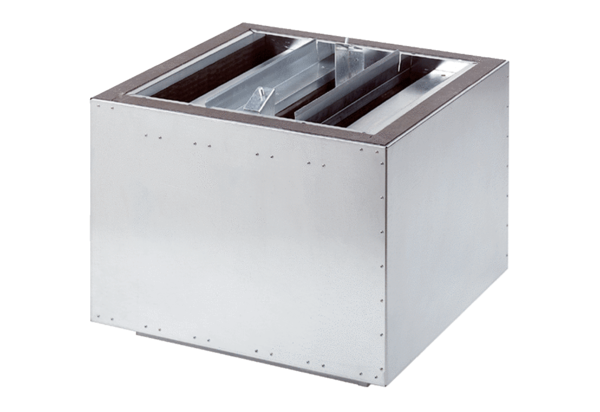 